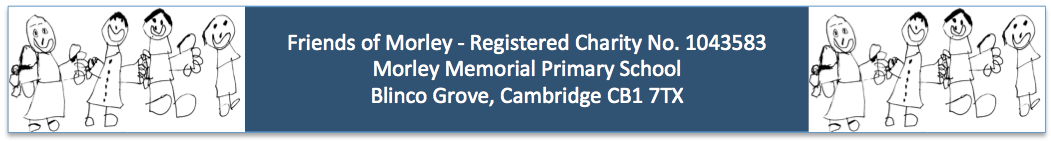 				Friends of Morley NewsDear Morley families,Just to say a huge thank you to the many of you who helped at Friends of Morley Events over the school year, we couldn't do it without all your help!Secondly, we wanted to advertise that there will be vacancies on the committee in the next school year, in particular we are looking for a new chair as well as a new treasurer. So if you feel you have some time to offer and are interested in joining the committee, please let us know via friendsofmorley@gmail.comThe Friends of Morley AGM will take place at the end of September in the new school year, and we will advertise the exact date and time at the beginning of the term. Please come to the AGM, hear about what we have done in the past and plan for the next year, give us your ideas, and ideally: join the committee!With the very best wishes for a wonderful summer,your FoM CommitteeKatja, Joel, Anne, Sophie, Jane, Hai, Roger, Joseph